Цой Виктория ИгоревнаЦой Виктория ИгоревнаНациональность: кореянкаДата рождения: 15 октября 1985 годаСемейное положение: не замужемАдрес: г.Алматы, ул.Сатпаева, 109-61Телефон: +7-777-171-7722E-mail: wicca.wi@mail.ruОбразование:2001 – 2004 гг. – Алматинский Кооперативный Колледж Казпотребсоюза. Специальность – Бухгалтерский учет, аудит. Диплом с отличием.2004 – 2007 гг. – Академия Экономики и Права. Специальность – Бухгалтерский учет и аудит. Диплом с отличием.2015 ноябрь месяц – прохождение курсов по 1С БухгалтерияОпыт работы:2007 – 2011 гг. – Аудиторская компания ТОО «Компания «Tax Consulting and Solutions», специалист по налоговым и финансовым консультациям (помощник аудитора), помощник главного бухгалтера.2011г.  – апрель 2015 г.– АО «Народный Банк Казахстана», Головной офис, менеджер управления администрирования розничных займов Департамента администрирования банковских операций (ДАБО), Управления администрирования розничных займов; делопроизводитель Департамента.2016 г. Апрель – по настоящее время – АО «Altyn Bank», Головной офис, Старший менеджер Управления Розничного Кредитного Администрирования, Операционный Департамент.Должностные обязанности:ТОО «Компания «Tax Consulting and Solutions»:- проверка первичной документации;- заполнение аудиторских таблиц (для аудиторского отчета);- подготовка информации для рабочего отчета;- составление рабочего отчета по проверенной документации;- составление налоговых таблиц;- заполнение аудиторского отчета.АО «Народный Банк Казахстана», Головной офис:Проверка электронных кредитных сделок, а именно: - проверка электронных кредитных досье на соответствие действующим условиям кредитования в пределах своей компетенции;- подтверждение кредитных сделок и в случае необходимости возврат их в канал продаж;Проверка электронных заявок по изменению условий по действующим займам, а именно:- по досрочному (полному) погашению банковских займов;- по досрочному (частичному) погашению банковских займов;- изменению условий по погашению банковских займов;- замена гаранта/замена залогодателя/замена залогового обеспечения;- заведение/удаление/замена созаёмщика;- проверка комиссии, в соответствии с установленными требованиями (в случае если это предусмотрено электронно-документарного досье);Проверка и одобрение электронных заявок на установление/аннулирование кредитных лимитов по физическим лицам;Проверка и одобрение электронных заявок по программам – «Народная», «Пенсионный кредит»;Блокировка/разблокировка платежных карточек на основании официальных запросов областных/региональных филиалов и подразделений банка в части кредитования;Проставление признака "Проблемности" в операционной системе Банка;АО «Altyn Bank»:Проверка кредитных сделок, а именно: - проверка кредитных досье на соответствие действующим условиям кредитования в пределах своей компетенции;- подтверждение кредитных сделок и в случае необходимости возврат их в канал продаж;Проверка электронных заявок по изменению условий по действующим займам, а именно:- по досрочному (полному) погашению банковских займов;- по досрочному (частичному) погашению банковских займов;- изменению условий по погашению банковских займов;- проверка комиссии, в соответствии с Тарифами Банка.Составление технических заданий по доработке в ПО в части деятельности Управления.Участие в тестировании ПО по операциям, связанным с деятельностью Управления.Установка кредитного лимита в ПО/Аннулирование лимита.Составление справок по отсутствию/наличию задолженности по кредитным картам.Осуществление окончательного формирования и обеспеченность полноты кредитных досье Клиентов в соответствии с Правилами НБРК и внутренними требованиями Банка.Участи в подготовке процедур, инструкций, чек листов УправленияПроверка корректности учета операций по начислению вознаграждений  штрафов, выхода на просрочку, учета провизий по займам/кредитным картам физических лиц в ПО.Формирование номенклатуры дел Управления.Осуществление выполнения ежедневной/ежемесячной серки счетов, закрепленных за Управлением.Выполнение иных поручений руководства Департамента.Навыки:Опытны пользователь ПК, знание программ: MS Office, Colvir RS, Colvir CBS, EMC, Модуль Учета Обеспечения, скоропечатаниеЛичные качества:Ответственность, пунктуальность, коммуникабельность, исполнительность, целеустремленность, умение работать в команде,  и т.п.Цель:Продвижение по карьере, повышение квалификации, использование на практике накопленного опыта, споатание, Обеспечениязнание программ: нистрирования розничных займов Департамента администрирования банковских операций (ДАБО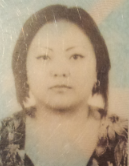 